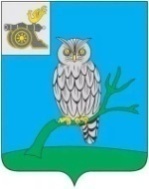 АДМИНИСТРАЦИЯ МУНИЦИПАЛЬНОГО ОБРАЗОВАНИЯ«СЫЧЕВСКИЙ РАЙОН»  СМОЛЕНСКОЙ ОБЛАСТИ П О С Т А Н О В Л Е Н И Еот  10 ноября 2023 года  № 654О предоставлении разрешения                  на использование земель, государственная собственность на которые не разграничена, в целях присоединения к линейным объектамВ соответствии со статьями 3933-3935 Земельного кодекса Российской Федерации, пунктом 6 постановления Правительства Российской Федерации              от 27.11.2014 года №1244 «Об утверждении Правил выдачи разрешения                      на использование земель или земельного участка, находящихся                                   в государственной или муниципальной собственности», постановлением Правительства Российской Федерации от 03.12.2014 года № 1300                           «Об утверждении перечня видов объектов,  размещение которых может осуществляться на землях или земельных  участках, находящихся                                в государственной или муниципальной собственности, без предоставления земельных участков и установления сервитутов», постановлением Администрации Смоленской области от 28.05.2015 года № 302                                    «Об утверждении Положения о порядке и условиях размещения объектов                 на землях или земельных участках, находящихся в государственной или муниципальной собственности, без предоставления земельных участков и установления сервитутов», на основании заявления АО «Газпром газораспределение Смоленск», ИНН/КПП 6731011930/673101001,                         ОГРН 1026701455329, расположенного по адресу: 214019, Смоленская область, г. Смоленск, Трамвайный проезд, д. 10, схем границ предполагаемых                          к использованию земель или части земельных участков на кадастровом плане территории,Администрация муниципального образования «Сычевский район»                Смоленской области п о с т а н о в л я е т:1. Предоставить АО «Газпром газораспределение Смоленск» разрешение на использование земельных участков, государственная собственность на которые не разграничена, в соответствии с приложенной схемой границ предполагаемых к использованию земель или части земельных участков на кадастровом плане территорий из земель населенных пунктов, для строительства наружного газопровода для газоснабжения жилых домов:- газопровод низкого давления к границе домовладения по адресу: Смоленская область, Сычевский район, д. Ладыгино, ул. Луговая, д. 1 (кадастровый номер земельного участка 67:19:0660101:16), площадью земельного участка 112 (сто двенадцать) кв.м., расположенного в зоне застройки индивидуальными жилыми домами «Ж1», с видом разрешенного использования земель «коммунальное обслуживание», по адресу: Российская Федерация, Смоленская область, Сычевский район, Дугинское сельское поселение, д. Ладыгино, ул. Луговая, в районе д.1, в границах кадастрового квартала 67:19:0660101;- газопровод низкого давления к границе домовладения по адресу: Смоленская область, Сычевский район, д. Ладыгино, ул. Луговая, д. 14 (кадастровый номер земельного участка 67:19:0660101:39), площадью земельного участка 556 (пятьсот пятьдесят шесть) кв.м., расположенного в зоне застройки индивидуальными жилыми домами «Ж1», с видом разрешенного использования земель «коммунальное обслуживание», по адресу: Российская Федерация, Смоленская область, Сычевский район, Дугинское сельское поселение, д. Ладыгино, ул. Луговая, в районе д.14, в границах кадастрового квартала 67:19:0660101;- газопровод низкого давления к границе домовладения по адресу: Смоленская область, Сычевский район, д. Ладыгино, ул. Луговая, д. 3 (кадастровый номер земельного участка 67:19:0660101:67), площадью земельного участка 1013 (одна тысяча тринадцать) кв.м., расположенного в зоне застройки индивидуальными жилыми домами «Ж1», с видом разрешенного использования земель «коммунальное обслуживание», по адресу: Российская Федерация, Смоленская область, Сычевский район, Дугинское сельское поселение, д. Ладыгино, ул. Луговая, в районе д.3, в границах кадастрового квартала 67:19:0660101;- газопровод низкого давления к границе домовладения по адресу: Смоленская область, Сычевский район, д. Соколино, ул. Центральная, д.45 (кадастровый номер земельного участка 67:19:0920101:30), площадью земельного участка 58 (пятьдесят восемь) кв.м., расположенного в зоне застройки индивидуальными жилыми домами «Ж1», с видом разрешенного использования земель «коммунальное обслуживание», по адресу: Российская Федерация, Смоленская область, Сычевский район, Никольское сельское поселение, д. Соколино, ул. Центральная, в районе д.45, в границах кадастрового квартала 67:19:0920101.Застройщику перед производством земляных работ получить ордер на производство земляных работ и после производства земляных работ восстановить нарушенное земляное покрытие. При прохождении трассы газопровода через автодорогу и тротуар прокладку производить методом наклонно-направленного бурения.2. Установить срок действия разрешения, указанного в пункте 1 настоящего постановления, - 11 месяцев, начиная с 10.11.2023 года.3. В случае, если использование земельных участков, указанных в пункте 1 настоящего постановления, привело к порче либо уничтожению плодородного слоя почвы в границах таких земельных участков, Пользователь обязан:1) привести такие земельные участки в состояние пригодное для их использования в соответствии с разрешенным использованием;2) выполнить необходимые работы по рекультивации таких земельных участков.4. Действие разрешения прекращается со дня предоставления земельных участков в границах земельных участков, указанного пункте 1 настоящего постановления. Уведомление о предоставлении земельных участков в границах земельных участков, указанного в пункте 1 настоящего постановления, направляется в адрес Пользователя в течение десяти рабочих дней со дня принятия соответствующего решения о предоставлении земельных участков.5. Контроль за исполнением настоящего постановления возложить на заместителя Главы муниципального образования «Сычевский район» Смоленской  области С.Н. Митенкову. 6. Опубликовать настоящее постановление в газете «Сычевские вести» и разместить на сайте Администрации муниципального образования «Сычевский район» Смоленской области.7. Настоящее постановление вступает в силу с момента его подписания. Глава муниципального образования«Сычевский район» Смоленской области                                        Т.П. Васильева